PAF-KIET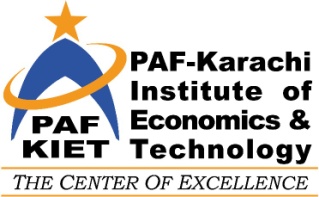 COLLEGE OF MANAGEMENT SCIENCESBEST ACHIEVER AWARDBATCHES   2003-2007On the auspicious occasion of Alumni reunion 2003-2007; the College of Management Sciences has instituted a “Best Achiever Award” for the most performing graduates.The Process includes a self evaluation appraisal by potential graduates, fill this form and submit it online on the website.Why do you think you deserve this award?Achievements My Profile (Employment History)Endorsement by two Supervisors: NOTE: The institute will themselves obtain recommendations from your references.Supervisor 1.Supervisor 2.Process		On receipt of form necessary scrutiny will take place.A jury will be appointed to select 7 top achievers. The decision of the jury will be final.Last date of submission 25 Mar. 2016.Submit as attachment to kaenat@pafkiet.edu.pkRegistration No.NameGraduating ClassPresent OrganizationPosition/PostLocationContact No.Email AddressFromToOrganizationPositionNameAppointment OrganizationEmailTelephoneNameAppointment OrganizationEmailTelephone